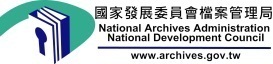 國家發展委員會檔案管理局 新聞稿「生活中的記憶：臺灣日記特藏展」隆重登場    「日記」是特殊的檔案類型之一，不僅能反映記主的內心世界，也是最貼近庶民生活的時代紀錄。為推廣臺灣日記典藏，促進常民記憶的多元保存，由中央研究院臺灣史研究所(以下簡稱臺史所)主辦，國家發展委員會檔案管理局及高雄市立歷史博物館合辦的「生活中的記憶：臺灣日記特藏展」，104年6月22日起隆重登場。展覽內容包括日記的形制、臺灣人的日記書寫等，以臺史所檔案館數位典藏的12種日記珍品為主軸，介紹12位記主對生活、時事的觀察，涵蓋活躍於詩社的張麗俊、傅錫祺、陳懷澄及林獻堂，世家大族女性代表楊水心，公學校教師黃旺成，為農民發聲的簡吉，臺南醫師吳新榮，中部仕紳楊基振，文學家呂赫若，音樂家高慈美，以及臺大實習醫師葉盛吉。日記是珍貴的私人文書，期盼藉由記主們的在地觀點，陳述見解及心情感懷，探索臺灣社會變遷的軌跡，並可與政府檔案記載相輔相成，傳承屬於臺灣的共同記憶。本展覽展期為104年6月22日至9月18日，每週一至週五9:00至17:00，展出地點為國家發展委員會檔案管理局展覽廳(新北市新莊區中平路439號行政院新莊聯合辦公大樓北棟1樓)展出，服務專線(02)89953700，歡迎各界踴躍前往參觀。